РЕШЕНИЕ№ 87                                                                     от 07 апреля 2021 года.  Третьего созыва							О внесении изменений и дополнений в Устав Шалинского сельского поселения Моркинского муниципального района Республики Марий ЭлВ соответствии с Федеральным законом от 6 октября . 
№ 131-ФЗ «Об общих принципах организации местного самоуправления в Российской Федерации», Собрание депутатов Шалинского сельского поселения РЕШИЛО:1. Внести в Устав Шалинского сельского поселения Моркинского муниципального района Республики Марий Эл, утвержденный решением Собрания депутатов муниципального образования «Шалинское сельское поселение» от 16 августа 2019 г. № 226 (в редакции решений Собрания депутатов Шалинского сельского поселения от 11 марта 2020 г. № 30; от 25 ноября . № 62) следующие изменения:1) часть 1 статьи 3дополнить пунктом 35 следующего содержания:«35) участие в соответствии с федеральным законом в выполнении комплексных кадастровых работ.»;2) часть 1 статьи 4 дополнить пунктом 17 следующего содержания:«17) осуществление мероприятий по оказанию помощи лицам, находящимся в состоянии алкогольного, наркотического или иного токсического опьянения.»;3) статью 11 изложить в следующей редакции:«Статья 11. Сход граждан1. В случаях, предусмотренных Федеральным законом «Об общих принципах организации местного самоуправления в Российской Федерации», сход граждан может проводиться:1) в населенном пункте по вопросу изменения границ поселения,
в состав которого входит указанный населенный пункт, влекущего отнесение территории указанного населенного пункта к территории другого поселения;2) в населенном пункте, входящем в состав поселения, 
по вопросу введения и использования средств самообложения граждан 
на территории данного населенного пункта;3)  в соответствии с законом Республики Марий Эл на части территории населенного пункта, входящего в состав поселения, 
по вопросу введения и использования средств самообложения граждан на данной части территории населенного пункта;4)  в сельском населенном пункте по вопросу выдвижения кандидатуры старосты сельского населенного пункта, а также 
по вопросу досрочного прекращения полномочий старосты сельского населенного пункта.2. Сход граждан, предусмотренный пунктом 3 части 1 настоящей статьи, может созываться Собранием депутатов по инициативе группы жителей соответствующей части территории населенного пункта, входящего в состав поселения, численностью не менее 10 человек.Критерии определения границ части территории населенного пункта, входящего в состав поселения, на которой может проводиться сход граждан по вопросу введения и использования средств самообложения граждан, устанавливаются законом Республики Марий Эл.3. Сход граждан, предусмотренный настоящей статьей, правомочен при участии в нем более половины обладающих избирательным правом жителей населенного пункта (либо части его территории), входящего в состав поселения.В случае, если в населенном пункте, входящем в состав поселения, отсутствует возможность одновременного совместного присутствия более половины обладающих избирательным правом жителей данного населенного пункта, сход граждан проводится поэтапно в срок, 
не превышающий одного месяца со дня принятия решения о проведении схода граждан. При этом лица, ранее принявшие участие в сходе граждан, на последующих этапах участия в голосовании не принимают.Решение схода граждан считается принятым, если за него проголосовало более половины участников схода граждан.»;4) часть 3 статьи 49 изложить в следующей редакции:«3. Муниципальный правовой акт о внесении изменений и дополнений в устав поселения подлежат официальному опубликованию (обнародованию) после его государственной регистрации и вступает в силу после его официального опубликования (обнародования). Глава поселения обязан опубликовать (обнародовать) зарегистрированный муниципальный правовой акт о внесении изменений и дополнений в устав поселения в течение семи дней со дня поступления из территориального органа уполномоченного федерального органа исполнительной власти в сфере регистрации уставов муниципальных образований уведомления о включении сведений о муниципальном правовом акте о внесении изменений в устав поселения в государственный реестр уставов муниципальных образований Республики Марий Эл, предусмотренного частью 6 статьи 4 Федерального закона от 21 июля 2005 года N 97-ФЗ «О государственной регистрации уставов муниципальных образований».2. Поручить Главе Шалинского сельского поселения направить настоящее решение на государственную регистрацию
в Управление Министерства юстиции Российской Федерации
по Республике Марий Эл.3. Настоящее решение подлежит обнародованию
после его государственной регистрации и вступает в силу
после его обнародования, за исключением  подпункта 4 пункта 1 настоящего решения, который вступает в силу с 7 июня 2021 года. Глава Шалинского сельского поселения,председатель Собрания депутатов                                               Т.И.Бушкова   Шале ял шотан илемындепутатше погынжо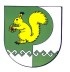 Собрание депутатов Шалинского сельского поселения425 151 Морко район, Кугу Шале ял, Молодежный  урем, 3Телефон-влак: 9-32-65425 151, Моркинский район, дер.Большие Шали ул. Молодежная, 3Телефоны: 9-32-65